Zakharov AndreyExperience:Position applied for: 3rd OfficerDate of birth: 20.03.1986 (age: 31)Citizenship: RussiaResidence permit in Ukraine: NoCountry of residence: UkraineCity of residence: SevastopolContact Tel. No: +38 (069) 246-66-13 / +7 (978) 014-58-78E-Mail: andrey.zaharov.86@list.ruU.S. visa: NoE.U. visa: NoUkrainian biometric international passport: Not specifiedDate available from: 15.10.2014English knowledge: GoodMinimum salary: 3000 $ per month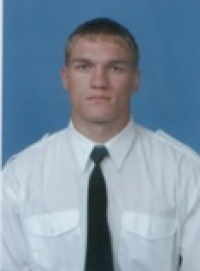 PositionFrom / ToVessel nameVessel typeDWTMEBHPFlagShipownerCrewing3rd Officer21.10.2013-27.04.2014CESKAGas Tanker2709-PortugalLumaship S.R.L., Italy&mdash;Able Seaman05.01.2012-05.04.2012BBC SWITZERLANDHeavy Lift Vessel8000-GermanyBriese SwallowBriese SwallowAble Seaman17.09.2010-30.12.2010BBC KWIATKOWSKIMulti-Purpose Vessel7787-Antigua and BarbudaBriese SwallowBriese SwallowAble Seaman21.09.2009-24.03.2010BBC KWIATKOWSKIMulti-Purpose Vessel7787-Antigua and BarbudaBriese SwallowBriese SwallowAble Seaman28.03.2009-15.07.2009BBC KWIATKOWSKIMulti-Purpose Vessel7787-Antigua and BarbudaBriese SwallowBriese SwallowAble Seaman22.08.2008-27.12.2008ANJAContainer Ship5560-Antigua and BarbudaBriese SwallowBriese SwallowAble Seaman08.01.2008-08.05.2008SEAWHEEL EXPRESSCoaster3971-Antigua and BarbudaBriese SwallowBriese SwallowOrdinary Seaman23.04.2007-21.08.2007ANJAContainer Ship5560-Antigua and BarbudaBriese SwallowBriese SwallowOrdinary Seaman18.09.2006-23.01.2007ANJAContainer Ship5560-Antigua and BarbudaBriese SwallowBriese SwallowDeck Cadet03.04.2006-08.08.2006ANJAContainer Ship5560-Antigua and BarbudaBriese SwallowBriese SwallowDeck Cadet21.07.2005-01.12.2005SEA EMSCoaster3300-Briese SwallowBriese Swallow